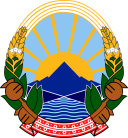 REPUBLIKA E MAQEDONISËMINISTRIA E ARSIMIT DHE SHKENCËSFLETËPARAQITJENga ________________________________, NPAQ____________________________              (emri dhe mbiemri)                                           (nxënësi) Adresa____________________________,   komuna________________________,,dhe___________________________, NPAQ____________________________          (emri dhe mbiemri i mësimdhënësit)                                 (mësimdhënësi)Adresa_____________________________________, komuna__________________,Për vendin ____ të fituar në garat ndërkombëtare nga fusha e ___________________Sipas thirrjes publike të shpallur për ndarjen e  çmimit në shpërblim në të holla për vendin e parë, dytë ose tretë të fituar në garën Ndërkombëtare nga fusha e Matematikë dhe Shkencat Natyrore, nxënësi dhe mësimdhënësi që e përgatitën nxënësin për garën e shkollës së mesme për vitin shkollor 2019/2020, i dorëzojmë dokumentet në vijim:Telefoni për kontakt të nxënësit: ____________________________E-mail adresa e nxënësit: __________________________________Telefoni për kontakt të mësimdhënësit: _______________________Nxënësi_________________							                      (emri mbiemri)							__________________(nënshkrimi)  Mësimdhënësi__________________
                               (emri mbiemri)___________________          (nënshkrimi)1Vërtetim për nxënës të rregulltPO      JO2Vërtetim për mësimdhënësin se është i punësuar në shkollë PO      JO3Certifikatë të shtetësisë për nxënësinPO      JO4Certifikatë të shtetësisë për mësimdhënësin PO       JO5Kopje të diplomës për vendin e parë, dytë ose tretë të fituar në garën ndërkombëtare nga fusha e Matematikës dhe Shkencave Natyrore për nxënësin PO       JO6Kopje të diplomës për vendin e parë, dytë ose tretë të fituar në garën ndërkombëtare nga fusha e Matematikës dhe Shkencave natyrore për mësimdhënësin PO       JO7Kopje të llogarisë së transaksionit për nxënësin (llogaria e transaksionit të jetë në emër të nxënësit jo të prindit)	 PO       JO8Kopje të llogarisë së transaksionit për mësimdhënësin9Dëshmi se gara është ndërkombëtare dhe se kanë marrë pjesë së paku 10 shtete të ndryshme 10 Deklaratë të nënshkruar nga drejtori i shkollës për mësimdhënësin, se ajo është e mësimdhënësit i cili e ka përgatitur për garën ndërkombëtare11Deklaratë të nënshkruar nga nxënësi për mësimdhënësin, se ai është mësimdhënësi që e ka përgatitur nxënësin për garën ndërkombëtare12Deklaratë të nënshkruar nga mësimdhënësi, se ai është mësimdhënësi i cili e ka përgatitur nxënësin për garaën ndërkombëtare 13Deklaratë për pëlqim për përpunimin e të dhënave personale të nënshkruar me emër dhe mbiemër të plotë nga prindi-kujdestari 14Deklaratë për pëlqim për përpunimin e të dhënave personale të nënshkruar me emër dhe mbiemër të plotë nga mësimdhënësi